Họ và tên: ...................................Lớp: ...........Ngày: ………………Tên: 	lớp: 1/1ĐỀ TOÁN SỐ 1Phần I: Trắc nghiệmA. Khoanh tròn vào chữ cái đặt trước kết quả đúng:1.Dãy số được xếp từ lớn đến bé là:A. 10, 12, 18, 8, 20B. 20, 18, 12, 8, 10C. 20, 18, 12, 10, 82.Số cần điền vào 10 + 5 = A. 18 					B. 15 				C. 93. Ba đôi dớ có số chiếc dớ là:A.3 chiếc				 B. 4 chiếc 				C. 6 chiếcBài 4: Viết các số:Mười ba: ……Mười tám: ………Mười một: …….Chín: …….Mười bảy: ………Mười bốn: …….Mười lăm: …..Hai mươi: ………Tám: …………..Sáu: ……..Mười chín: ……..Mười hai: ……..Bài 5: Điền vào chỗ trống:a, Số 15 gồm …. chục và …. đơn vị.Số 20 gồm …. chục và …. đơn vị.Số 17 gồm …. chục và …. đơn vị.Số 9 gồm …. chục và …. đơn vị.b, Số ….gồm 1 chục và 0 đơn vị.Số ….gồm 1 chục và 8 đơn vị.Số ….gồm 1 chục và 2 đơn vị.Số ….gồm 2 chục và 0 đơn vị.Phần II: Tự luậnBài 1: Đặt tính rồi tính:10 – 3                 18 – 5  		6 + 4 		12 – 2 	   15 - 0Bài 2. Viết phép tính thích hợpCó: 11 bông hoaCho bạn: 5 bông hoaCòn:…..? bông hoaTên: 	lớp: 1/1ĐỀ TOÁN SỐ 2Bài 1: Viết tất cả các số:a, Từ 1 đến 10:…………………………………………………………………………………..b, Từ 10 đến 20:…………………………………………………………………………………..Bài 2: Chọn đáp án đúng:1, Số lớn nhất trong các số: 10, 12, 15, 17 là:A. 10		B. 12       	C. 15 		D. 172. Số bé nhất trong các số: 10 , 12, 15, 17 là:A. 10 		B. 12		C. 15  		D. 173. Số liền trước của số 16 là số nào?A. 14 		B. 15		C. 17	  	D. 184. Số liền sau của số 10 là số nào?A. 8 		B. 9  		C. 11		D. 125. Bạn Lan có 2 cái bút chì, mẹ mua thêm cho Lan 3 cái bút chì nữa. Hỏi Lan có tất cả mấy cái bút chì? ( chọn phép tính đúng nhất)A. 2 + 3 = 5 ( cái bút chì) 		B. 3 – 2 = 1 ( cái bút chì) 	C. 2 + 2 = 4 ( cái bút chì).6. Đặt tính7 + 3 			11 + 3			15 + 2 			10 + 6Tên: 	lớp: 1/1ĐỀ TOÁN SỐ 31. Tính: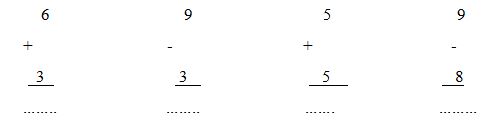 2. Tính1 + 8 = ...... 					2 – 1 = ......5 + 3 = ....... 					3 + 2 =.......3 + 4 = ...... 					6 + 2 = .......4. Hình bên có …….. hình tam giác.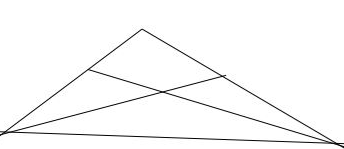 5. Tìm dấu điền vào chỗ chấm: > ; < ; =3 – 0 …… 6 + 1		4 –1 ……… 5 – 14 – 1 ..…. 2 + 3		1 + 4 …… 7 – 26. Số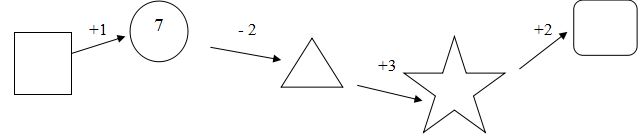 5. Số5 +...... > 7				2 +.......< 53 +....... > 6				7 - ........< 43 +.......> 2				8 - .......< 66. Viết phép tính thích hợp


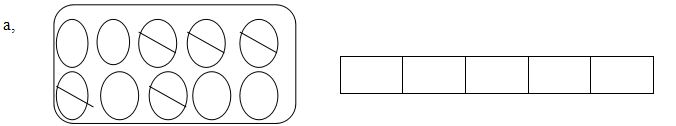 b.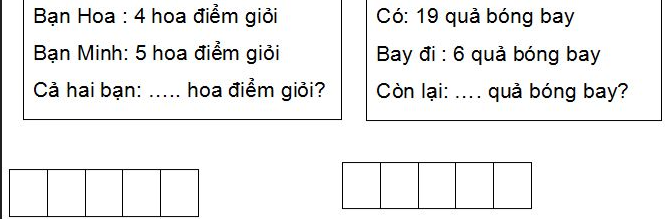 Tên: 	lớp: 1/1ĐỀ TOÁN SỐ 4Câu 1: 17 – 2 =? Kết quả của phép tính là:a. 10 		b. 16		c. 15 		d. 13Câu 2: Số lớn hơn số 18 là số nào?a. 6 		b. 17		c. 19   	d. 9Câu 3: 10 + . . . . = 18 . Số cần điền là:a. 5 		b. 8 		c. 7		d. 8Câu 4: Số lớn nhất trong dãy số sau: 12, 15, 9, 12, 20, 4 là số nào?a. 18 		b. 12 		c. 15 		d. 20II/ TỰ LUẬN:Bài 1: Tính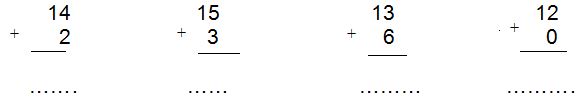 Câu 2: Tính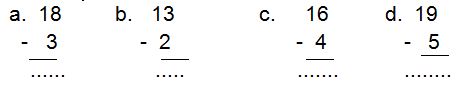 Bài 2: >,<, =?15 …. 17 – 6 			13 …. . 10 + 416 …. 12 + 4			15 …. 19 - 3Bài 3: Tính10 + 8 – 3 =. . . . . . . . . . . . .				17 – 6 + 2 =. . . . . . . . . . . . .16 – 5 + 7 = . . . . . . . . . . . . .				17 – 4 – 0 =. . . . . . . . . . .Bài 4: Số?…. = 19 – 7						14 – 3 = 10 + . . . . . . . .18 – 5 = ……						…. – 2 = 16 - 6Bài 5: Viết phép tính thích hợpCó : 17 lít dầu                	Đã bán : 10 lít dầu         Còn lại : . . . lít dầu?      	Tiếng Việt – Số 1Bài 1: Đọc các vần sau nhiều lầnia, ua, ưa, oi, ai, ôi, ơi, ui, ưi, uôi, ươiay, ây, eo , ao, au, âu, iu, êu, iêu, yêu, ưu, ươuBài 2: Chọn vần và thanh thích hợp điền vào chỗ chấm: uông, ương, iêc, au, ươi, im.rau m . . . .; l . . . . liềmn . . . . rẫy; buồng c . . . .công v . . . . ;xâu k . . . .Bài 3: Đọc đoạn văn sau Con quạ khôn ngoanCó một con quạ khát nước. Nó tìm thấy một cái lọ nước. Nhưng nước trong lọ quá ít, cổ lọ lại cao, nó không sao thò mỏ vào uống được. Nó nghĩ ra một cách: nó lấy mỏ gắp từng viên sỏi bỏ vào lọ. Một lúc sau, nước dâng lên, quạ tha hồ uốngBài 4. Viết khổ thơ sau Cây chuối cuối vườnNhắc hoa mở cánhNgôi sao lấp lánhSáng hạt sương rơiTiếng Việt – Số 2Câu 1: Đọc các vầnam     ach    en    on, an, ăn, ân, ôn, ơn, e, yên, uôn, ươn, ên, in, un, iênCâu 2: Đọc các từ ngữ:mây trắng	bồng bềnh	 nhà lá	con hươu 	yên ngựahộp sữa       học đàn        cá mè       đèn điện              sen nởCâu 3: Đọc các câu:Câu 4: Đọc các câu:Tháng chạp là tháng trồng ngôTháng giêng trồng đậu, tháng hai trồng càCâu 5: Viết 2 câu sautháng chạp là tháng trồng ngôtháng giêng trồng đậu, tháng hai trồng càCâu 6: Viết các từ ngữ:bạn nhỏ        gió thổi        giàn bầu          tóc rốiCâu 7: Điền vào chỗ trống:- ch hoặc tr….ú ý ;		…..í nhớ ;		….e ngà ;		 ….ia quàCâu 8: Điền vào chỗ trống:qu hoặc gi…..à quê ;		……ã giò;	 lá ….à ;		….ả cọTiếng Việt – Số 31.Đọc các vần sauong, ông, ăng, âng, ung, ưng, eng, iêng, uông, ương, ang, anh, inh, ênh2.Đọc các tiếng saubay 	dây	bụi	ngó	chim	gió	suối	mưa	hát		3.Đọc các từ ngữ sauChim én	con rùa	ti vi	máy cày	thổi sáo 	máy lạnh4.Đọc đoạn văn sauLời khuyên của bốHọc quả là khó khăn, gian khổ. Bố muốn con đến trường với niềm hăng say và niềm phấn khởi. Con hãy nghĩ đến những người thợ, tối đến trường sau một ngày lao động vất vả. Cả những người lính vừa ở thao trường về là ngồi ngay vào bàn đọc đọc, viết viết. Con hãy nghĩ đến các em nhỏ bị câm điếc mà vẫn thích học.5. Hãy viết đoạn văn sautrong thời gian được nghỉ để phòng chống dịch bệnh do vi rút corona gây ra, các em học sinh nên ôn bài vở thường, tập đọc, tập viết để chuẩn bị cho các bài tiếp theo thật tốt mà không bị quên kiến thức.Tiếng Việt – Số 41.Đọc các vầnom, am, ăm, âm, ôm, ơm, em, êm, im, um, iêm, yêm, uôm, ươmot, at, ăt, ât, ôt, ơt, et, êt, ut, ưt, it, iêt, uôt, ươt, oc, ac, ăc, âc, uc, ưc, uôc, ươc, iêc2. Đọc các từ ngữ sauMùa ổi	tiếng trống	cây trúc	con trâu	bà cháu	xinh xắn3. Nối các ô chữ để có từ, câu đúng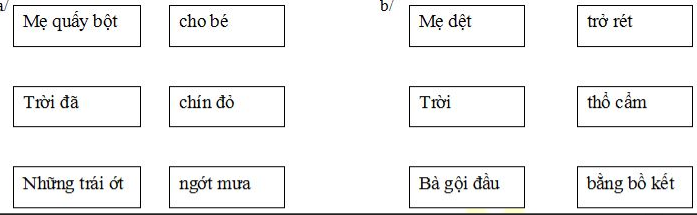 4.Điền vần thích hợp vào chỗ chấm:a)ia hay ai cây m .´. ., ngày m. . ., cái đ.˜. ., lâu đ.`. .b)au hay âu bị đ…, đi đ…, cây c…, chim bồ c…5.Viết câu thơ saumẹ dê bực tức 	con chăng nghe lời		ăn cháo thì lười	sữa không chịu uống	các con có muốn	mẹ húc quay lơ	Trong chùm rễ cỏCon cua áo đỏCát cỏ trên bờĐẹp ơi là đẹp!Chị ốc nằm bẹpNên áo lấm bùnChú chạch hay luồnSao không lấm áo.